ПОЯСНЮВАЛЬНА ЗАПИСКА№ ПЗН-61341 від 23.01.2024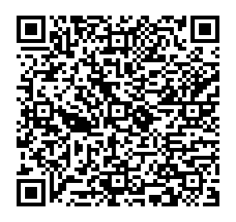 до проєкту рішення Київської міської ради:Про затвердження технічної документації із землеустрою                   щодо поділу земельної ділянки (кадастровий номер 8000000000:90:009:0004) комунальної власності територіальної громади міста Києва для будівництва житлового комплексу з об'єктами соціально-побутового призначення та школою-дитячим садком першого ступеню на набережній Дніпровській, 18 у Дарницькому районі міста КиєваЮридична особа:Відомості про земельні ділянки (кадастрові номери 8000000000:90:009:0002; 8000000000:90:009:0007; 8000000000:90:009:0010; 8000000000:90:009:0011; 8000000000:90:009:0013; 8000000000:90:009:0018).3. Обґрунтування прийняття рішення.Відповідно до Земельного кодексу України та Порядку набуття прав на землю із земель комунальної власності у місті Києві, затвердженого рішенням Київської міської ради                             від 20.04.2017 № 241/2463, Департаментом земельних ресурсів виконавчого органу Київської міської ради (Київської міської державної адміністрації) розроблено проєкт рішення Київської міської ради.4. Мета прийняття рішення.Метою прийняття рішення є затвердження технічної документації із землеустрою щодо поділу земельної ділянки (кадастровий номер 8000000000:90:009:0004).5. Особливі характеристики ділянок.Стан нормативно-правової бази у даній сфері правового регулювання.Загальні засади та порядок поділу земельних ділянок комунальної власності визначено Земельним кодексом України та Порядком набуття прав на землю із земель комунальної власності у місті Києві, затвердженим рішенням Київської міської ради від 20.04.2017                           № 241/2463.Проєкт рішення не містить інформацію з обмеженим доступом у розумінні статті 6 Закону України «Про доступ до публічної інформації».Проєкт рішення не стосується прав і соціальної захищеності осіб з інвалідністю та не матиме впливу на життєдіяльність цієї категорії.Фінансово-економічне обґрунтування.Реалізація рішення не потребує додаткових витрат міського бюджету.Прогноз соціально-економічних та інших наслідків прийняття рішення.Наслідками прийняття розробленого проєкту рішення стане реалізація зацікавленою особою своїх прав щодо користування земельною ділянкою.Доповідач: директор Департаменту земельних ресурсів Валентина ПЕЛИХ. Назва	ТОВАРИСТВО З ОБМЕЖЕНОЮ ВІДПОВІДАЛЬНІСТЮ «КНЯЖИЙ ЗАТОН» (далі – ТОВ «КНЯЖИЙ ЗАТОН») Перелік засновників (учасників) юридичної особиПУБЛІЧНЕ АКЦІОНЕРНЕ ТОВАРИСТВО         «ЗАКРИТИЙ НЕДИВЕРСИФІКОВАНИЙ               ВЕНЧУРНИЙ КОРПОРАТИВНИЙ             ІНВЕСТИЦІЙНИЙ ФОНД «АВЕРАЖ»01025, місто Київ, вул. ВЕЛИКА ЖИТОМИРСЬКА БУРЯК ДМІТРІЙ АРКАДІЙОВИЧУкраїна, 01021, місто Київ, вул. Інститутська Кінцевий бенефіціарний   власник (контролер)БУРЯК ДМІТРІЙ АРКАДІЙОВИЧУкраїна, 01021, місто Київ, вул. ІнститутськаРеєстраційний номер:від 20.12.2023 № 478252979 Місце розташування (адреса)м. Київ, р-н Дарницький, набережна Дніпровська, 18;  Площі3,8342 га (кадастровий номер 8000000000:90:009:0002); 0,2671 га (кадастровий номер 8000000000:90:009:0007); 0,5138 га (кадастровий номер 8000000000:90:009:0010); 0,0268 га (кадастровий номер 8000000000:90:009:0011); 0,4006 га (кадастровий номер 8000000000:90:009:0013); 0,0198 га (кадастровий номер 8000000000:90:009:0018) Категорія земельземлі житлової та громадської забудови Цільове призначення02.07 для іншої житлової забудови (для будівництва житлового комплексу з об'єктами соціально-побутового призначення та школою-дитячим садком першого ступеню) Наявність будівель і споруд   на ділянках:На земельних ділянках збудовано та введено в експлуатацію шість багатоповерхових житлових будинків, дві будівлі трансформаторних підстанцій, будівля паркінгу автомобілів з торговельним центром (сертифікати видані Державною архітектурно-будівельною інспекцією України від 02.07.2019 № IУ 163191831917, від 09.10.2020 № IУ 123201009825,                     від 12.10.2020 № IУ 123201012812, від 25.05.2021 № IУ 123210506105, від 25.05.2021 № IУ 123210506157). Наявність ДПТ:Рішенням Київської міської ради від 15.11.2007                                   № 1218/4051 затверджено детальний план території              11 мікрорайону Позняки-Західні. Функціональне  призначення згідно з Генпланом:Відповідно до Генерального плану міста Києва, затвердженого рішенням Київської міської ради                  від 28.03.2002 № 370/1804, земельні ділянки за функціональним призначенням належать території житлової забудови багатоповерхової (перспективні), території громадських будівель та споруд (на розрахунковий період), території вулиць і доріг. Правовий режим:Земельні ділянки належать до земель комунальної власності територіальної громади міста Києва. Розташування в зеленій зоні:Земельні ділянки не входять до зеленої зони. Інші особливості:Рішенням Київської міської ради від 28.07.2016                                      № 984/984 ТОВ «КНЯЖИЙ ЗАТОН» передано в оренду на 7 років земельну ділянку площею 5,0623 га (кадастровий номер 8000000000:90:009:0004) для будівництва житлового комплексу з об'єктами соціально-побутового призначення та школою-дитячим садком першого ступеню на набережній Дніпровській, 18 у Дарницькому районі міста Києва із земель комунальної власності територіальної громади міста Києва та укладено договір оренди земельної ділянки від 12.10.2016 № 1056, (термін дії якого закінчився 12.10.2023).ТОВ «КНЯЖИЙ ЗАТОН» нотаріально засвідченою заявою                            від 04.06.2021 № 1384 надало згоду на поділ земельної ділянки (кадастровий номер 8000000000:90:009:0004).Технічною документацією із землеустрою щодо поділу земельної ділянки площею 5,0623 га (кадастровий номер 8000000000:90:009:0004) передбачено формування шести земельних ділянок, а саме площами: - 3,8342 га (кадастровий номер 8000000000:90:009:0002); - 0,2671 га (кадастровий номер 8000000000:90:009:0007); - 0,5138 га (кадастровий номер 8000000000:90:009:0010); - 0,0268 га (кадастровий номер 8000000000:90:009:0011); - 0,4006 га (кадастровий номер 8000000000:90:009:0013); - 0,0198 га (кадастровий номер 8000000000:90:009:0018).Зазначаємо, що Департамент земельних ресурсів не може перебирати на себе повноваження Київської міської ради та приймати рішення про затвердження або відмову у затвердженні документації із землеустрою, оскільки відповідно до пункту 34 частини першої статті 26 Закону України «Про місцеве самоврядування в Україні» та статей 9, 122 Земельного кодексу України такі питання вирішуються виключно на пленарних засіданнях сільської, селищної, міської ради.Зазначене підтверджується, зокрема, рішеннями Верховного Суду від 28.04.2021 у справі № 826/8857/16,           від 17.04.2018 у справі № 826/8107/16, від 16.09.2021 у справі № 826/8847/16. Зважаючи на вказане, цей проєкт рішення направляється для подальшого розгляду Київською міською радою відповідно до її Регламенту.Директор Департаменту земельних ресурсівВалентина ПЕЛИХ